7	examiner d'éventuels changements à apporter, et d'autres options à mettre en œuvre, en application de la Résolution 86 (Rév. Marrakech, 2002) de la Conférence de plénipotentiaires, intitulée «Procédures de publication anticipée, de coordination, de notification et d'inscription des assignations de fréquence relatives aux réseaux à satellite», conformément à la Résolution 86 (Rév.CMR-07), afin de faciliter l'utilisation rationnelle, efficace et économique des fréquences radioélectriques et des orbites associées, y compris de l'orbite des satellites géostationnaires;7(F)	Question F – Mesures pour faciliter l'inscription de nouvelles assignations dans la Liste de l'Appendice 30B du RRIntroductionUne administration qui souhaite convertir son allotissement national figurant dans l'Appendice 30B du RR en assignations présentant des caractéristiques autres que celles de l'assignation initiale, ou qui souhaite faire figurer un nouveau réseau dans la Liste de l'Appendice 30B se heurtera à plusieurs difficultés, notamment les suivantes:–	en raison des critères prudents utilisés dans l'Appendice 30B du RR, un grand nombre de besoins de coordination seront mis en évidence, même lorsque l'espacement orbital est grand;–	les réseaux au stade de la coordination peuvent être conçus avec des combinaisons de caractéristiques qui ne sont peut-être pas réalistes, afin d'obtenir une forte sensibilité aux brouillages causés par des soumissions ultérieures.Pour faire face à ces problèmes particuliers et faciliter la coordination des soumissions de nouveaux réseaux et l'accès des administrations aux bandes de fréquences de l'Appendice 30B du RR, on a mis en évidence, au titre de ce point de l'ordre du jour, une méthode permettant d'actualiser les seuils de déclenchement de la coordination fixés dans l'Appendice 30B du RR, afin d'éviter toute coordination inutile (voir ci-dessus) tout en garantissant une protection adéquate des autres réseaux à satellite figurant dans l'Appendice 30B du RR.Cette méthode sera utile pour toutes les soumissions de nouveaux réseaux, à savoir ceux des nouveaux venus et ceux des administrations qui souhaitent convertir leurs allotissements nationaux en assignations. Plus précisément, les modifications proposées visent à:–	adopter la structure arrêtée par la CMR-2000 pour les Appendices 30 et 30A du RR, à savoir un arc de coordination réduit et des mécanismes pour éliminer les besoins de coordination inutiles à l'intérieur de l'arc de coordination et, par conséquent, aligner les limites de l'Annexe 3 de l'Appendice 30B sur les arcs de coordination nouvellement établis, conformément à ceux utilisés pour les bandes de fréquences non planifiées, c'est-à-dire 7° pour la bande C et 6° pour la bande Ku;–	ajouter des gabarits de puissance surfacique dans l'Annexe 4 de l'Appendice 30B du RR, comme pour les Appendices 30 et 30A du RR ainsi que pour certaines parties des bandes de fréquences non planifiées, afin d'éliminer toute coordination inutile et d'éviter que des combinaisons de paramètres techniques conduisant à des liaisons irréalistes entravent la mise en œuvre de nouveaux réseaux. Les valeurs proposées pour les gabarits et les niveaux de puissance surfacique sont celles qui ont été définies pour la bande de fréquences non planifiée 21,4-22,0 GHz du service de radiodiffusion par satellite (SRS) dans le cadre des travaux préparatoires en vue de la CMR-15. Elles sont fondées sur un niveau de protection correspondant à ΔT/T = 6% pour les antennes en bande C dont le diamètre est compris entre 1,2 et 18 m, et pour les antennes en bande Ku dont le diamètre est compris entre 45 cm et 11 m.De l'avis de la CEPT, les propositions de modification susmentionnées permettront d'améliorer la procédure de coordination et d'accroître l'efficacité de l'Appendice 30B du RR, tout en protégeant dûment les réseaux existants. Pour l'essentiel, cette méthode correspond à la Méthode F1 du Rapport de la RPC. En outre, il est proposé de modifier la liaison montante pour tenir compte de la carte des zones desservies au moment de déterminer la valeur de la puissance surfacique déclenchant la coordination sur la liaison montante. Cette proposition a été présentée et examinée à la dernière réunion du Groupe de travail 4A de l'UIT-R en juin-juillet 2019, comme indiqué dans l'Annexe 16 du Document 4A/912.PropositionsAPPENDICE 30B (RÉV.CMR-15)Dispositions et Plan associé pour le service fixe par satellite
dans les bandes 4 500-4 800 MHz, 6 725-7 025 MHz,
10,70-10,95 GHz, 11,20-11,45 GHz et 12,75-13,25 GHzMOD	EUR/16A19A6/1#50094ANNEXE 3     (RÉV.CMR-)Limites applicables aux soumissions reçues au titre 
de l'Article 6 ou de l'Article 715Dans l'hypothèse de conditions de propagation en espace libre, la puissance surfacique (espace vers Terre) d'un nouvel allotissement ou d'une nouvelle assignation proposé(e) produite sur une partie quelconque de la surface de la Terre ne doit pas dépasser:–	– dB(W/(m2 · MHz)) dans la bande 4 500-4 800 MHz; et–	– dB(W/(m2 · MHz)) dans les bandes 10,70-10,95 GHz et 11,20-11,45 GHz.Dans l'hypothèse de conditions de propagation en espace libre, la puissance surfacique (Terre vers espace) d'un nouvel allotissement ou d'une nouvelle assignation proposé(e) ne doit pas dépasser:–	−140,0 dB(W/(m2 · MHz)) vers une position quelconque sur l'orbite des satellites géostationnaires située à plus de ° de la position orbitale proposée dans la bande 6 725-7 025 MHz, et–	−133,0 dB(W/(m2 · MHz)) vers une position quelconque sur l'orbite des satellites géostationnaires située à plus de ° de la position orbitale proposée dans la bande 12,75-13,25 GHz.Motifs:	Les modifications qu'il est proposé d'apporter permettront d'éliminer certains besoins de coordination inutiles, de faciliter la coordination des soumissions de nouveaux réseaux et l'accès des administrations aux bandes de fréquences de l'Appendice 30B du RR, tout en garantissant le même niveau de protection des autres réseaux à satellite figurant dans l'Appendice 30B du RR en dehors de l'arc de coordination.MOD	EUR/16A19A6/2#50095ANNEXE 4     (RÉV.CMR-)Critères permettant de déterminer si un allotissement ou 
une assignation est considéré(e) comme affecté(e)Un allotissement ou une assignation est considéré(e) comme affecté(e) par un nouvel allotissement ou une nouvelle assignation proposé(e):1	si l'espacement orbital entre sa position orbitale et la position orbitale du nouvel allotissement ou de la nouvelle assignation proposé(e) est égal ou inférieur à:1.1	° dans les bandes 4 500-4 800 MHz (espace vers Terre) et 6 725-7 025 MHz (Terre vers espace);1.2	° dans les bandes 10,70-10,95 GHz (espace vers Terre), 11,20-11,45 GHz (espace vers Terre) et 12,75-13,25 GHz (Terre vers espace)2	si au moins des conditions suivantes est remplie:2.1	la valeur calculée du rapport porteuse/brouillage (C/I)u pour une source unique de brouillage dans le sens Terre vers espace, pour chaque point de mesure associé à l'allotissement ou à l'assignation considéré(e) est supérieure ou égale à une valeur de référence de 30 dB ou à (C/N)u + 9 dB, en retenant la plus petite de ces valeurs la valeur calculée16 du rapport (C/I)d pour un brouillage dû à une source unique dans le sens espace vers Terre à l'intérieur de la zone de service de l'allotissement ou de l'assignation considéré(e) est supérieure ou égale à une valeur de référence de 26,65 dB ou à (C/N)d + 11,65 dB, en retenant la plus petite de ces valeursla valeur calculée16 du rapport (C/I)agg cumulatif global pour chaque point de mesure associé à l'allotissement ou à l'assignation considéré(e) est supérieure ou égale à une valeur de référence de 21 dB ou à (C/N)t + 7 dB, ou à toute autre valeur déjà acceptée du rapport (C/I)agg cumulatif global en retenant la plus petite de ces valeurs, avec une tolérance de 0,25 dB dans le cas d'assignations ne découlant pas de la conversion d'un allotissement en assignation sans modification, ou lorsque la modification reste dans les limites de l'enveloppe de l'allotissement initialMotifs:	Les modifications proposées permettront d'éliminer certains besoins de coordination inutiles, de faciliter la coordination des soumissions de nouveaux réseaux et l'accès des administrations aux bandes de fréquences figurant dans l'Appendice 30B du RR, tout en garantissant une protection appropriée des autres réseaux à satellite visés dans l'Appendice 30B du RR.______________Conférence mondiale des radiocommunications (CMR-19)
Charm el-Cheikh, Égypte, 28 octobre – 22 novembre 2019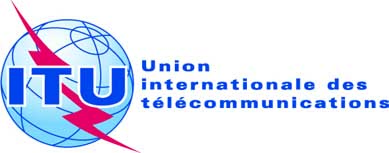 SÉANCE PLÉNIÈREAddendum 6 au
Document 16(Add.19)-F7 octobre 2019Original: anglaisPropositions européennes communesPropositions européennes communesPropositions pour les travaux de la conférencePropositions pour les travaux de la conférencePoint 7(F) de l'ordre du jourPoint 7(F) de l'ordre du jour